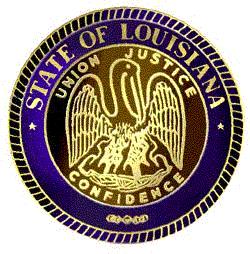 Louisiana Commission for the DeafNotice of Public Meeting:February 15, 2019
June 13, 2019 
September 25, 2019 
November 22, 20199:00 am – 12:00 pm628 North 4th Street, Room 118, Bienville BuildingBaton Rouge, LA 70802